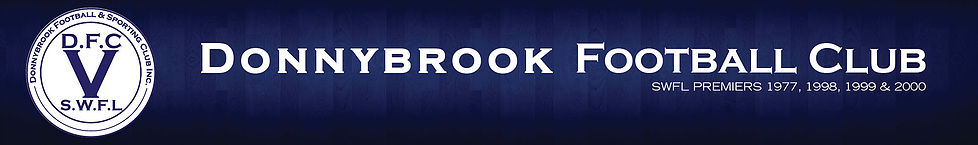 Management Committee Nomination FormI _____________________________hereby nominate __________________________for the position of Management Committee Member at the upcoming AGM of the Donnybrook Football Club on the 15th of December 2022, for the 2023 Season.Nominee                      _____________________________Nominator                   _____________________________Seconder                     ______________________________                                     Nominations for Committee of Management positions must be received by the President  by no later than 5.00pm Thursday 1st December 2022.Nominations to be sent to the President   phearman53@bigpond.com